GİRİŞToros Üniversitesi İktisadi İdari ve Sosyal Bilimler Fakültesi 2022-2026 Stratejik Planına dayandırılarak, 2023 Stratejik Plan Değerlendirme Raporu hazırlanmaktadır. Bu rapor içerisinde 2023 yılında fakültemizde gerçekleştirilen ve Stratejik Plan raporunda hedef göstergelerde izlenen çalışmalar yer almaktadır. Raporda gerçekleşen faaliyetler oran/sayı cinsinden sunulmaktadır, böylece tamamlanan ya da izlenmesi gereken faaliyetler gözlemlenebilmektedir. GENEL BİLGİLERSTRATEJİK AMAÇLAR BAZINDA DEĞERLENDİRMEStratejik Plan Yönetim Sistemi üzerinden 2023 dönemi hedef gerçekleşme tablosu üzerinden veriler elde edilmiştir. Aşağıda yer alan tablolarda, amaçlar bazında değerlendirme yapılmıştır. Her bir amaca ilişkin gerçekleşme yüzdeleri ya da gerçekleşmeme gerekçeleri, ilgili bölümün altında açıklanmıştır.Amaç 1. Güçlü bir Kalite Kültürü ve Kalite Güvence Sistemini oluşturmakGenel Değerlendirme (Amaç 1)Stratejik Plan’da (SP) PG 1.1.1.’de yer alan eğitim ve öğretim faaliyetlerine ilişkin belirlenen 2023 hedefine ulaşılamamıştır. Stratejik Plan’da PG 1.1.2’de yer alan araştırma- geliştirme faaliyetlerinde toplam hedeflerin yaklaşık %80’ine ulaşılmıştır. İlgili kısımdaki faaliyetlerin bir kısmını akademisyenlerin akademik anlamda yaptıkları çalışmalar (makale, kitap bölümü, projeler vs.) oluşturmaktadır. Bu alandaki çalışmalar artırıldıkça hedefin gerçekleşme yüzdesi de artış gösterecektir.SP Hedef 1.2 içerisinde yer alan PG 1.2.3 ‘’Öz değerlendirme yapılan program sayısı’’ maddesine ilişkin çalışma gerçekleştirilmiştir. 2023 yılı içerisinde Fakültemiz İşletme ve Psikoloji Bölümü öz değerlendirme çalışması tamamlanmış ve rapor halinde sunulmuştur. Böylelikle ilgili maddede hedef gerçekleştirilmiştir.Hedef 1.5 ‘’Üniversitede her düzeyde kalite kültürünü yaygınlaştırmak, iç ve dış paydaşları ile geribildirim ve değerlendirmeler yaparak Kalite Süreçlerinde PÜKO çevrimini kapatmak’’ maddesine bağlı anahtar performans göstergelerine ilişkin faaliyetler 2023 yılı içerisinde gerçekleştirilmiştir. Fakültemizde yapılan danışma kurulu toplantıları ve dış paydaşların dahil olduğu toplantılar ile fakülte içi faaliyetlerin sürekli iyileştirilmesine yönelik çalışmalar yapılmıştır, böylelikle fakültemiz içerisinde kalite kültürü oluşturulmasına katkı sağlanmıştır. Fakülte Danışma Kurulu ve ayrı ayrı UTL, İşletme, UFB ve Psikoloji bölümlerinin danışma kurullarının kararları her yıl rapor halinde paydaşlarımıza duyurulmaktadır. Raporlarda, Eğitim-Öğretim yılında ders müfredatlarında yapılan iyileştirmeler ve yeni programların tasarımında karar süreçlerine ilişkin iyileştirmeye yönelik birçok uygulama yapılmış olup bunlar Eğitim-Öğretim Araştırma Geliştirme ve Toplumsal Katkı alt başlıkları altında yer alan programların sürekli izlenmesi ve güncellenmesi bölümünde iyileştirme kanıtlarında sunulmuştur.Hedef 1.6’ya istinaden kalite süreçleri kapsamında iç değerlendirme raporları yapılması istenmiştir. Bu hedefe bağlı olarak 2023 yılını kapsayan Birim İçi Değerlendirme Raporu (BİDR) 2023 yılı için hazırlanmıştır. Raporda Fakültemizde yapılan faaliyetler ayrıca değerlendirilmektedir ve Stratejik Planda yer alan hedefler ve bağlı performans göstergeleri atıflanarak faaliyetler yürütülmektedir.Amaç 2. Uluslararasılaştırma düzeyini artırmakGenel Değerlendirme (Amaç 2)Hedef 2.1 ‘’ Değişim programlarından yararlanan öğrenci sayısını artırmak’’ maddesine istinaden, öğrenci değişim programı ile giden öğrenci sayısının hedeflenenin altında kalmıştır.Hedef 2.2 ‘’Değişim programlarından yararlanan öğretim elemanı sayısını artırmak’’ maddesine ilişkin gerçekleşen faaliyet şu şekildedir; fakültemizden 2023 yılı içerisinde 7 akademisyen Erasmus personel değişim programı ile yurt dışına gönderilmiştir. Bu şekilde 2023 yılında hedeflenenden daha iyi bir sonuç elde edilmiştir.Hedef 2.3 maddesi yurtdışından fakültemiz programları ile anlaşmalı olunan üniversiteleri kapsamaktadır. Bu bağlamda 43 ayrı üniversite ile işbirliği içinde olunduğu bilgisine ulaşılmış olup, ilgili hedefte istenen başarı elde edilmiştir.Hedef 2.4 maddesi yurtdışı ortaklı yapılan projeleri kapsayıcı nitelikte olup fakültemizde henüz böyle bir çalışma yapılmamıştır.Fakültemizde toplamda 44 yabancı öğrenci öğrenim görmektedir. Hedef 2.5. maddesi yabancı öğrenci sayısını artırmaya yönelik belirlenmiş olup bu madde nezdinde beklenenin üzerinde bir öğrenci sayısına ulaşılmıştır.Amaç 3. Yenilikçi ve Yaratıcı Eğitim- Öğretim yaklaşımını geliştirmekGenel Değerlendirme (Amaç 3)Hedef 3.1 ‘’Her eğitim-öğretim veren programda ders müfredatlarında ders çeşitliliğini artırmak’’ maddesine ilişkin yapılan faaliyetler sonucunda beklenenin üzerinde bir performans (%116) gösterilmiştir. Bu hedefin iyileşmesinde, fakültemiz içerisinde iç ve dış paydaşlarla yapılan danışma kurulları ve bölüm içerisinde yapılan toplantılar neticesinde programlardaki ders müfredatlarının sürekli güncel tutulması etkili olmuştur.Hedef 3.5 ‘’Çiftdal ve Yandal yapan öğrenci sayısını artırmak’’ maddesinde henüz istenilen seviyeye gelinememiştir. Hedeflenen seviyenin altında kalınmıştır. Bu bağlamda fakültemiz öğrencilerinin çift ana dal ve yan dal yapabilmeleri için gerekli teşviklerin sağlanması ve öğrencilerin sürekli bilgilendirilmesi yapılacaktır.Hedef 3.6 ‘’Alanında istihdam edilen mezun sayısı ve niteliğini artırmak’’ maddesi iyileştirilmeye açık bir alan olarak görülmektedir. Fakültemiz içerisinde, işverenlerden geri bildirim almak üzerine yapılmış bir çalışma henüz bulunmamaktadır. Mezunlara ilişkin verilerin daha sağlıklı toplandığı bir sistem oluşturulması ve mezunlara yönelik memnuniyet anketleri yapılması planlanmıştır. Mezunların, mezuniyet sonrası istihdam süreçlerinin sistematik bir şekilde yapılması hedeflenmiştir.Hedef 3.7 ‘’Eğitim-öğretim faaliyetlerin görev alan öğretim elemanlarının yetkinliğinin artırılması’’ maddesinde toplamda %100’lük  düzeyde bir performans yakalanmıştır. Bunun sağlanmasında, fakültemiz bölümlerinde gerçekleştirilen ‘’Eğiticilerin Eğitimi’’ adlı toplantılar etkili olmuştur.Hedef 3.8 ‘’Öğretim elemanı başına düşen öğrenci sayısını standartlara uygun hale getirmek’’ maddesine ilişkin yaklaşık %100’lük oranla fakültemizde dengeli bir öğretim elemanı/öğrenci sayısı oranına ulaşılmıştır.Amaç 4. Ulusal ve Uluslararası düzeyde nitelikli Ar-Ge faaliyetlerini artırmakGenel Değerlendirme (Amaç 4)Hedef 4.1 ‘’Ulusal ve uluslararası düzeyde yayın sayısının artırılması’’ maddesine ilişkin anahtar performans göstergelerinde henüz istenen seviyeye gelinememiştir. Scopus, Web Of Science ve uluslararası alan indeksi dergilerde yapılan yayın sayısı arttıkça ve bu yayınlara ilişkin takip edilecek sistemin sağlıklı işlemesiyle bu hedefe ilişkin performansta iyileşme görülecektir. Bu nedenle benzer şekilde 4.2 maddesinde de ulaşılan veriler yetersiz olduğundan bu şekilde bir sonuç yazılmıştır.Hedef 4.3 ‘’Ulusal ve Uluslararası sempozyum, kongre, sanatsal sergi ve benzeri bilimsel faaliyetlerin sayısını artırmak’’ hedefinde hedeflenen seviyeye ulaşılamamıştır.Hedef 4.5 ‘’İç ve dış destekli Ar-Ge proje sayısı ve bütçesini artırmak’’ maddesi iyileştirilmeye açık bir alan olarak görülmektedir. İlerleyen akademik dönemde fakültemiz akademisyenlerinin öncülük ettiği ya da dahil olduğu projelerin sayısının ve niteliğinin artırılması hedeflenmektedir.Amaç 5. Toplumsal Katkı Düzeyini artırmakGenel Değerlendirme (Amaç 5)Hedef 5.1 ‘’Kamu kurumlarıyla birlikte sosyal sorumluk proje sayısının artırılması’’ maddesine ilişkin istenen hedefe henüz ulaşılamamıştır. Fakültemiz öğretim elemanlarının üye oldukları birçok dernek, konsey vs. topluluklar bulunmaktadır; fakat burada yapılan çalışmaların kapsamı itibariyle bu hedef içerisinde çalışmalar yer alamamaktadır. Bu hedefe ilişkin 2024-2025 akademik dönemde çalışmaların yapılması planlanmıştır.Hedef 5.2 ‘’Dezavantajlı gruplara yönelik sosyal entegrasyon ve kapsayıcılığa ilişkin yapılan faaliyet sayısının artırılması’’ maddesinde yapılan etkinlikler hedeflenenin üzerine çıkılmasını sağlamıştır.Hedef 5.3 ‘’Öğretim elemanlarının ve öğrencilerin yürüttüğü sosyal sorumluk proje sayısının artırılması’’ maddesine ilişkin yalnızca fakültemizin ortağı olarak yer aldığı bir proje tespit edilmiştir, dolayısıyla hedef maddesinde istenen seviyeye henüz gelinememiştir. Bu hedefte ilerleme kaydedildikçe, Hedef 5.5’te yer alan ‘’ Ar-Ge, inovasyon ve ürün geliştirme kapsamında sunulan hizmet sayısının artırılması’’ hedefinde de iyileşme görülecektir.2023 Gerçekleşme Dönemi Genel DeğerlendirmeBu bölümde 2023 döneminde planlanan hedeflere genel olarak ulaşılmasının değerlendirilmesi yapılır ve iyileştirmeye açık alanlar belirtilmiştir.EK: 2023 Dönemi gerçekleşme tablosuGenel DeğerlendirmeAmaç 1’de fakültenin kalite güvence sisteminin sürekli iyileştirilmesine yönelik hedefler belirlenmiştir. Bu kısımda yer alan hedeflerin gerçekleştirilmesinde, fakülte bazında yapılan ve dış paydaş katılımlı gerçekleştirilen toplantılar, iç değerlendirmeler ve sonrasında yapılan faaliyetler önem arz etmektedir. Amaç 1’in içerisinde yer alan Hedef 1.7 ‘’Üniversite veya akademik birimlerin ulusal veya uluslararası meslek kuruluş, dernek veya birliklere üyelik sayılarının artırılması’’ maddesine ilişkin çalışmalar yapılmasına ihtiyaç duyulmaktadır. Bu hedefin de gerçekleşmesiyle birlikte Amaç 1 bazında tamamıyla başarı sağlanmış olacaktır.Amaç 2, fakültemizin uluslararasılaşma düzeyinin ve kalitesinin artırılmasına yöneliktir. Bu kısımda da genel olarak başarı sağlanmıştır. Bu başarının sağlanmasında değişim programları ile giden akademisyen sayısı ile fakültemiz bölümlerinin anlaşmalı oldukları yurtdışı üniversite programlarının sayısı etkili olmuştur. Bu kısımda tam olarak başarının sağlanması, ileride yurtdışı ortaklı yapılması planlanan projelerin gerçekleştirilmesi ve değişim programlarından yararlanan öğrenci sayısını arttırarak mümkün olacaktır.Amaç 3, fakültemizdeki eğitim öğretim anlayışını kapsayıcı niteliktedir. Fakültemiz ders müfredatı çeşitliliği, Bologna kriterlerine uyum ve akademisyenlerin yetkinliği bağlamında yeterlilik göstermektedir. Ancak; çift dal ve anadal yapan öğrenci sayısının artırılması ve alanında istihdam edilen mezun sayısı ve niteliğinin artırılması hedeflenmiş, bu kriterlerde henüz istenilen seviyeye gelinemediği gözlemlenmiştir. Ayrıca mezun takip sistemlerinin sağlıklı işlememesinin bu sonuçlarda etkisi olduğu belirlenmiştir.Amaç 4, ulusal ve uluslararası düzeyde nitelikli ar-ge faaliyetlerini artırmaya yönelik belirlenmiştir. Bu amacı oluşturan alt performans göstergeleri bazında gelişmeye açık yönler de bulunmaktadır. Ulusal ve uluslararası düzeyde yayın sayısının artırılmasıyla, sempozyum, kongre, sanatsal sergi ve benzeri bilimsel faaliyetlerin sayısının artırılmasıyla ve iç/dış destekli ar-ge projelerinin artırılmasıyla fakültemizde istenilen düzeye ulaşılacaktır.Amaç 5, fakültemizde toplumsal katkıyı destekleyici maddeleri içermektedir. Fakültemiz öğretim üyeleri kurul, dernek, konsey üyeliklerinde yer almaktadır; ancak bu kriterler toplumsal katkıyı artıran kriterleri karşılayıcı nitelikte değildir. Amaç 5’i destekleyici sosyal sorumluluk projeleri gerçekleştirilmesi gerekmektedir. Amaç 5’te dezavantajlı öğrenci gruplara yönelik çalışmalar yapılmış ve bu durum amacın geliştirilmesine katkıda bulunmuştur.Gerçekleşme Dönemi20232023 Planlanan2023 GerçekleşenStratejik Amaç Sayısı55Belirlenen Toplam Hedef Sayısı2727Belirlenen Toplam Performans Gösterge Sayısı6851/68Birim AdıİKTİSADİ, İDARİ VE SOSYAL BİLİMLER FAKÜLTESİSorumlu BirimTOROS ÜNİVERSİTESİNotDetayTabloAdıGöstergeBaşlangıç Degeri2023Hedefi2023 Gerçekleşme DönemiPerformans Bazlı Gerçekleşme Oranı(%)Hedef Bazlı Gerçekleşme Oranı(%)Amaç Bazlı Gerçekleşme Oranı(%)DetayHedef 1.1(Üniversitenin stratejik planında yer alan faaliyetleri başarıyla gerçekleştirmek)PG 1.1.1 Üniversitenin stratejik planında yer alan eğitim ve öğretim faaliyetlerine ilişkin hedefleri gerçekleştirme yüzdesi (% olarak)Üniversitenin stratejik planında yer alan eğitim ve öğretim faaliyetlerine ilişkin hedefleri gerçekleştirme yüzdesi (% olarak)07550%66,6678,6787,33DetayHedef 1.1(Üniversitenin stratejik planında yer alan faaliyetleri başarıyla gerçekleştirmek)PG 1.1.2 Kurumun stratejik planında yer alan araştırma-geliştirme faaliyetlerine ilişkin hedefleri gerçekleştirme yüzdesi (% olarak)Kurumun stratejik planında yer alan araştırma-geliştirme faaliyetlerine ilişkin hedefleri gerçekleştirme yüzdesi (% olarak)07560%8078,6787,33DetayHedef 1.1(Üniversitenin stratejik planında yer alan faaliyetleri başarıyla gerçekleştirmek)PG 1.1.3 Kurumun stratejik planında yer alan idari faaliyetlerine ilişkin hedefleri gerçekleştirme yüzdesi (% olarak)Kurumun stratejik planında yer alan idari faaliyetlerine ilişkin hedefleri gerçekleştirme yüzdesi (% olarak)000%10078,6787,33DetayHedef 1.2 (Akademik birimlerin eğitim-öğretim programların akredite etmek veya öz değerlendirme yapmak)PG 1.2.1 YKS Yükseköğretim Programları ve Kontenjanları Kılavuzunda akredite olduğu belirtilen lisans programı sayısıYKS Yükseköğretim Programları ve Kontenjanları Kılavuzunda akredite olduğu belirtilen lisans programı sayısı0200%6087,33DetayHedef 1.2 (Akademik birimlerin eğitim-öğretim programların akredite etmek veya öz değerlendirme yapmak)PG 1.2.2 Akran değerlendirilmesi yapılan program sayısı (Akredite olmayan Programlar Arasında)Akran değerlendirilmesi yapılan program sayısı (Akredite olmayan Programlar Arasında)011100%6087,33DetayHedef 1.2 (Akademik birimlerin eğitim-öğretim programların akredite etmek veya öz değerlendirme yapmak)PG 1.2.3 Öz değerlendirme yapılan program sayısıÖz değerlendirme yapılan program sayısı022100%6087,33DetayHedef 1.3(Rektörlük veya Akademik birimler bünyesinde bölüm/programlara bağlı laboratuvarları veya testleri akredite etmek)PG 1.3.1 Akredite etilmiş test/analiz laboratuvar sayısıAkredite etilmiş test/analiz laboratuvar sayısı000100%10087,33DetayHedef 1.4(Üniversite veya akademik birim faaliyetleri yürütülmesinde Kalite Yönetim Sistemleri veya diğer belgelendirme sayısının artırılması)PG 1.4.1 TSE veya diğer yetkili kurum/kuruluşlardan alınan belge sayısıTSE veya diğer yetkili kurum/kuruluşlardan alınan belge sayısı000100%10087,33DetayHedef 1.5(Üniversitede her düzeyde kalite kültürünü yaygınlaştırmak, iç ve dış paydaşları İle geribildirim ve değerlendirmeler yaparak Kalite Süreçlerinde PÜKO çevrimini kapatmak)PG 1.5.1. Kalite Kültürünü Yaygınlaştırma Amacıyla Kurumunuzca Düzenlenen Faaliyet (Toplantı, Çalıştay, Anket vb.) SayısıKalite Kültürünü Yaygınlaştırma Amacıyla Kurumunuzca Düzenlenen Faaliyet (Toplantı, Çalıştay, Anket vb.) Sayısı033100%16087,33DetayHedef 1.5(Üniversitede her düzeyde kalite kültürünü yaygınlaştırmak, iç ve dış paydaşları İle geribildirim ve değerlendirmeler yaparak Kalite Süreçlerinde PÜKO çevrimini kapatmak)PG 1.5.2. Kurumun İç Paydaşları İle Kalite Süreçleri Kapsamında Gerçekleştirdiği Geri Bildirim ve Değerlendirme Toplantılarının SayısıKurumun İç Paydaşları İle Kalite Süreçleri Kapsamında Gerçekleştirdiği Geri Bildirim ve Değerlendirme Toplantılarının Sayısı022100%16087,33DetayHedef 1.5(Üniversitede her düzeyde kalite kültürünü yaygınlaştırmak, iç ve dış paydaşları İle geribildirim ve değerlendirmeler yaparak Kalite Süreçlerinde PÜKO çevrimini kapatmak)PG 1.5.3. Kurumun Dış Paydaşları İle Kalite Süreçleri Kapsamında Gerçekleştirdiği Geribildirim Ve Değerlendirme Toplantılarının SayısıKurumun Dış Paydaşları İle Kalite Süreçleri Kapsamında Gerçekleştirdiği Geribildirim Ve Değerlendirme Toplantılarının Sayısı014%40016087,33DetayHedef 1.6(Paydaşlara duyurulan Kalite süreçleri kapsamında Geliştirilen İç Değerlendirme Raporlar hazırlanarak iyileştirme süreçlerini izlemek (KİDR/BİDR))PG 1.6.1. Paydaşlara duyurulan Kalite süreçleri kapsamında Geliştirilen İç Değerlendirme Rapor Sayısı (KİDR/BİDR)Paydaşlara duyurulan Kalite süreçleri kapsamında Geliştirilen İç Değerlendirme Rapor Sayısı (KİDR/BİDR)011100%10087,33DetayHedef 1.7(Üniversite veya akademik birimlerin ulusal veya uluslararası meslek kuruluş, dernek veya birliklere üyelik sayılarının artırılması)PG 1.7.1 Üye olunan ulusal veya Uluslararası meslek kuruluş, dernek veya birlik sayısıÜye olunan ulusal veya Uluslararası meslek kuruluş, dernek veya birlik sayısı0200%087,33Hedef 2.1.(Değişim programlarından yararlanan öğrenci sayısını artırmak)PG 2.1.1 Öğrenci Değişim Programları İle Gelen Öğrenci SayısıÖğrenci Değişim Programları İle Gelen Öğrenci Sayısı0153%2060152,25Hedef 2.1.(Değişim programlarından yararlanan öğrenci sayısını artırmak)PG 2.1.2 Öğrenci Değişim Programları İle Giden Öğrenci SayısıÖğrenci Değişim Programları İle Giden Öğrenci Sayısı01510%66,6660152,25Hedef 2.2. (Değişim programlarından yararlanan öğretim elemanı sayısını artırmak)PG 2.2.1 Öğretim Elemanı Değişim Programları İle Gelen Öğretim Elemanı SayısıÖğretim Elemanı Değişim Programları İle Gelen Öğretim Elemanı Sayısı020%0280152,25Hedef 2.2. (Değişim programlarından yararlanan öğretim elemanı sayısını artırmak)PG 2.2.2 Öğretim Elemanı Değişim Programları İle Giden Öğretim Elemanı SayısıÖğretim Elemanı Değişim Programları İle Giden Öğretim Elemanı Sayısı027%350280152,25Hedef 2.3(Uluslararası düzeyde üniversiteler ile işbirliği yapmak)PG 2.3.1 İşbirliği yapılan uluslararası üniversite sayısı veya bölüm/program sayısıİşbirliği yapılan uluslararası üniversite sayısı veya bölüm/program sayısı03543122,86%152,25Hedef 2.4(Yurt dışındaki üniversiteler veya kurum ve kuruluşlar ile ortaklaşa projeler yapmak)PG 2.4.1 Yurt dışındaki üniversiteler veya kurum ve kuruluşlar ile ortak yürütülen proje sayısıYurt dışındaki üniversiteler veya kurum ve kuruluşlar ile ortak yürütülen proje sayısı011100%%100152,25Hedef 2.5(Her eğitim-öğretim düzeyinde yabancı uyruklu öğrenci sayısını artırmak)PG 2.5.1 Yabancı Uyruklu Öğrenci SayısıYabancı Uyruklu Öğrenci Sayısı02644169,23%169,23152,25Hedef 3.1(Her eğitim-öğretim veren programda ders müfredatlarında ders çeşitliliğini artırmak)PG 3.1.1 Öğrencilerin kayıtlı oldukları program dışındaki diğer programlardan alabildikleri ders oranıÖğrencilerin kayıtlı oldukları program dışındaki diğer programlardan alabildikleri ders oranı056120,00%116%82,57Hedef 3.1(Her eğitim-öğretim veren programda ders müfredatlarında ders çeşitliliğini artırmak)PG 3.1.2 Öğrencilerin kayıtlı oldukları programdaki seçmeli derslerin alabilecekleri ders oranıÖğrencilerin kayıtlı oldukları programdaki seçmeli derslerin alabilecekleri ders oranı, %01,51,5100%116%82,57Hedef 3.1(Her eğitim-öğretim veren programda ders müfredatlarında ders çeşitliliğini artırmak)PG 3.1.3 Öğrencilerin aldıkları yenilik, inovasyon, girişim ve teknoloji odaklı ders sayısıÖğrencilerin aldıkları yenilik, inovasyon, girişim ve teknoloji odaklı ders sayısı0512240,00%116%82,57Hedef 3.1(Her eğitim-öğretim veren programda ders müfredatlarında ders çeşitliliğini artırmak)PG 3.1.4 Öğrencilerin uzaktan eğitimle aldıkları ders sayısı /toplam ders sayısıÖğrencilerin uzaktan eğitimle aldıkları ders sayısı /toplam ders sayısı0402870,00%116%82,57Hedef 3.2(Her eğitim-öğretim düzeyinde program sayısını artırmak)PG 3.2.1 Önlisans Program SayısıÖnlisans Program Sayısı0-0100%90%82,57Hedef 3.2(Her eğitim-öğretim düzeyinde program sayısını artırmak)PG 3.2.2 Lisans Program SayısıLisans Program Sayısı0--100%90%82,57Hedef 3.2(Her eğitim-öğretim düzeyinde program sayısını artırmak)PG 3.2.3 Yüksek Lisans Program SayısıYüksek Lisans Program Sayısı0--100%90%82,57Hedef 3.2(Her eğitim-öğretim düzeyinde program sayısını artırmak)PG 3.2.4 Doktora Program SayısıDoktora Program Sayısı0--100%90%82,57Hedef 3.2(Her eğitim-öğretim düzeyinde program sayısını artırmak)PG 3.2.5 Disiplinlerarası Tezli Yüksek Lisans Program SayısıDisiplinlerarası Tezli Yüksek Lisans Program Sayısı0--100%90%82,57Hedef 3.2(Her eğitim-öğretim düzeyinde program sayısını artırmak)PG 3.2.6 Disiplinlerarası Tezsiz Yüksek Lisans Program SayısıDisiplinlerarası Tezsiz Yüksek Lisans Program Sayısı0--100%90%82,57Hedef 3.2(Her eğitim-öğretim düzeyinde program sayısını artırmak)PG 3.2.7 Disiplinlerarası Doktora Program SayısıDisiplinlerarası Doktora Program Sayısı0--100%90%82,57Hedef 3.4(Her eğitim-öğretim düzeyinde program müfredatlarının Bologna Kriterlerine uygun hale getirmek)PG 3.4.1 Üniversitenin Web Sayfasından İzlenebilen, Program Bilgi Paketi Tamamlanmış her eğitim seviyesindeki Programı Sayısının Toplam Program Sayısına OranıÜniversitenin Web Sayfasından İzlenebilen, Program Bilgi Paketi Tamamlanmış her eğitim seviyesindeki Programı Sayısının Toplam Program Sayısına Oranı0100100100%100%82,57Hedef 3.5(Çiftdal ve Yandal yapan öğrenci sayısını artırmak)PG 3.5.1 Çift ana dal yapan lisans/önlisans öğrenci sayısıÇift ana dal yapan lisans/önlisans öğrenci sayısı08562,50%42,5%82,57Hedef 3.5(Çiftdal ve Yandal yapan öğrenci sayısını artırmak)PG 3.5.2 Yan dal yapan lisans öğrenci sayısıYan dal yapan lisans öğrenci sayısı08112,50%42,5%82,57Hedef 3.6(Alanında istihdam edilen mezun sayısı ve niteliğini artırmak)PG 3.6.1 İşe yerleşmiş mezun sayısı/toplam mezun sayısı (Lisans, Önlisans), %İşe yerleşmiş mezun sayısı/toplam mezun sayısı (Lisans, Önlisans), %08000%0%82,57Hedef 3.6(Alanında istihdam edilen mezun sayısı ve niteliğini artırmak)PG 3.6.2 Mezunların Kayıtlı Oldukları Programdan Memnuniyet Oranı (%)Mezunların Kayıtlı Oldukları Programdan Memnuniyet Oranı (%)09000%0%82,57Hedef 3.6(Alanında istihdam edilen mezun sayısı ve niteliğini artırmak)PG 3.6.3 İş dünyasının, mezunların yeterlilikleri ile ilgili memnuniyet oranı (%)İş dünyasının, mezunların yeterlilikleri ile ilgili memnuniyet oranı (%)08000%0%82,57Hedef 3.7(Eğitim-öğretim faaliyetlerin görev alan öğretim elemanlarının yetkinliğinin artırılması)PG 3.7.1 Üniversite veya birimde eğiticilerin eğitimi programı kapsamında verilen eğitim sayısıÜniversite veya birimde eğiticilerin eğitimi programı kapsamında verilen eğitim sayısı004100%100%82,57Hedef 3.7(Eğitim-öğretim faaliyetlerin görev alan öğretim elemanlarının yetkinliğinin artırılması)PG 3.7.2 Üniversite veya akademik birimde eğiticilerin eğitimi programı kapsamında eğitim alan öğretim elemanı sayısıÜniversite veya akademik birimde eğiticilerin eğitimi programı kapsamında eğitim alan öğretim elemanı sayısı02020100%100%82,57Hedef 3.8(Öğretim elemanı başına düşen öğrenci sayısını standartlara uygun hale getirmek)PG 3.8.1 Lisans ve Lisansüstü Programların Öğrenci Sayısı / Öğretim Üyesi SayısıLisans ve Lisansüstü Programların Öğrenci Sayısı / Öğretim Üyesi Sayısı01223191,66%130,55%82,57Hedef 3.8(Öğretim elemanı başına düşen öğrenci sayısını standartlara uygun hale getirmek)PG 3.8.2 Önlisans Programların Öğrenci Sayısı/Öğretim Elemanı SayısıÖnlisans Programların Öğrenci Sayısı/Öğretim Elemanı Sayısı01200%130,55%82,57Hedef 3.8(Öğretim elemanı başına düşen öğrenci sayısını standartlara uygun hale getirmek)PG 3.8.3 Ders veren kadrolu öğretim elemanlarının haftalık ders saati sayısının iki dönemlik ortalamasıDers veren kadrolu öğretim elemanlarının haftalık ders saati sayısının iki dönemlik ortalaması01212100%130,55%82,57Hedef 4.1(Ulusal ve uluslararası düzeyde yayın sayısının artırılması)PG 4.1.1 SCI, SSCI ve A&HCI endeksli dergilerdeki yıllık yayın sayısı (WOS)SCI, SSCI ve A&HCI endeksli dergilerdeki yıllık yayın sayısı (WOS)0813%162,510632,75Hedef 4.1(Ulusal ve uluslararası düzeyde yayın sayısının artırılması)PG 4.1.2 Toplam Yayın (Doküman) Sayısı (Scopus, WOS, uluslararası alan indeksi )Toplam Yayın (Doküman) Sayısı (Scopus, WOS, uluslararası alan indeksi )02529%11610632,75Hedef 4.1(Ulusal ve uluslararası düzeyde yayın sayısının artırılması)PG 4.1.3 Öğretim üyesi başına Ulusal hakemli dergilerde yıllık yayın sayısıÖğretim üyesi başına Ulusal hakemli dergilerde yıllık yayın sayısı00,60,610010632,75Hedef 4.1(Ulusal ve uluslararası düzeyde yayın sayısının artırılması)PG 4.1.4 Öğretim üyesi başına SCI, SSCI ve A&HCI endeksli dergilerdeki yıllık yayın sayısıÖğretim üyesi başına SCI, SSCI ve A&HCI endeksli dergilerdeki yıllık yayın sayısı00,60,488010632,75Hedef 4.1(Ulusal ve uluslararası düzeyde yayın sayısının artırılması)PG 4.1.5 Toplam Yayın (Doküman) Sayısının Öğretim Üyesi Sayısına OranıToplam Yayın (Doküman) Sayısının Öğretim Üyesi Sayısına Oranı00,61,0717810632,75Hedef 4.1(Ulusal ve uluslararası düzeyde yayın sayısının artırılması)PG 4.1.6 Lisansüstü tez/proje/ödev/seminerlerden türetilen akademik yayın sayısı (makale, bildiri, kitap bölümü vb.) /toplam öğrenci sayısıLisansüstü tez/proje/ödev/seminerlerden türetilen akademik yayın sayısı (makale, bildiri, kitap bölümü vb.) /toplam öğrenci sayısı000010632,75Hedef 4.2(Uluslararası düzeyde yapılan yayınların niteliğini artırmak)PG 4.2.1 Atıf Sayısı (Web of Science)Atıf Sayısı (Web of Science)0500032,75Hedef 4.2(Uluslararası düzeyde yapılan yayınların niteliğini artırmak)PG 4.2.2 Atıf Puanı (Web of Science)Atıf Puanı (Web of Science)00,500032,75Hedef 4.2(Uluslararası düzeyde yapılan yayınların niteliğini artırmak)PG 4.2.3 Q1 yayın sayısıQ1 yayın sayısı0200032,75Hedef 4.2(Uluslararası düzeyde yapılan yayınların niteliğini artırmak)PG 4.2.4 Toplam yayın sayısının Q1 yayın sayısına oranı (Web of Science)Toplam yayın sayısının Q1 yayın sayısına oranı (Web of Science)00,060%0032,75Hedef 4.2(Uluslararası düzeyde yapılan yayınların niteliğini artırmak)PG 4.2.5 İlk %10 luk Dilimde Atıf Alan Yayın Sayısı (Scopus)İlk %10 luk Dilimde Atıf Alan Yayın Sayısı (Scopus)0200%032,75Hedef 4.2(Uluslararası düzeyde yapılan yayınların niteliğini artırmak)PG 4.2.6 İlk %10 luk Dilimde Bulunan Dergilerdeki Yayın Sayısı (Scopus)İlk %10 luk Dilimde Bulunan Dergilerdeki Yayın Sayısı (Scopus)0100%032,75Hedef 4.3(Ulusal ve Uluslararası sempozyum, kongre, sanatsal sergi ve benzeri bilimsel faaliyetlerin sayısını artırmak)PG 4.3.1 Ulusal veya Uluslararası sempozyum, kongre veya sanatsal sergi sayısıUlusal veya Uluslararası sempozyum, kongre veya sanatsal sergi sayısı04125%2532,75Hedef 4.5(İç ve dış destekli Ar-Ge proje sayısı ve bütçesini artırmak)PG 4.5.1 Tamamlanan Dış Destekli Proje SayısıTamamlanan Dış Destekli Proje Sayısı0100%032,75Hedef 4.5(İç ve dış destekli Ar-Ge proje sayısı ve bütçesini artırmak)PG 4.5.2 Öğretim Üyesi Başına Tamamlanan Dış Destekli Proje SayısıÖğretim Üyesi Başına Tamamlanan Dış Destekli Proje Sayısı0100%032,75Hedef 4.5(İç ve dış destekli Ar-Ge proje sayısı ve bütçesini artırmak)PG 4.5.3 Tamamlanan dış destekli projelerin yıllık toplam bütçesi (x1000)Tamamlanan dış destekli projelerin yıllık toplam bütçesi (x1000)0100%032,75Hedef 4.5(İç ve dış destekli Ar-Ge proje sayısı ve bütçesini artırmak)PG 4.5.4 Tamamlanan İç Destekli Proje SayısıTamamlanan İç Destekli Proje Sayısı0100%032,75Hedef 4.5(İç ve dış destekli Ar-Ge proje sayısı ve bütçesini artırmak)PG 4.5.5 Öğretim Üyesi Başına Tamamlanan İç Destekli Proje SayısıÖğretim Üyesi Başına Tamamlanan İç Destekli Proje Sayısı00,300%032,75Hedef 4.5(İç ve dış destekli Ar-Ge proje sayısı ve bütçesini artırmak)PG 4.5.6 Tamamlanan iç destekli projelerin yıllık toplam bütçesi (x1000)Tamamlanan iç destekli projelerin yıllık toplam bütçesi (x1000)0300%032,75Hedef 5.1(Kamu kurumlarıyla birlikte sosyal sorumluk proje sayısının artırılması)PG 5.1.1 Diğer kamu kurumları ile birlikte yürütülen proje sayısıDiğer kamu kurumları ile birlikte yürütülen proje sayısı0100%0100Hedef 5.2(Dezavantajlı gruplara yönelik sosyal entegrasyon ve kapsayıcılığa ilişkin yapılan faaliyet sayısının artırılması)PG 5.2.1 Dezavantajlı gruplara yönelik sosyal entegrasyon ve kapsayıcılığa ilişkin yapılan faaliyet sayısıDezavantajlı gruplara yönelik sosyal entegrasyon ve kapsayıcılığa ilişkin yapılan faaliyet sayısı013300%300100Hedef 5.3(Öğretim elemanlarının ve öğrencilerin yürüttüğü sosyal sorumluk proje sayısının artırılması)PG 5.3.1 Kurumun Kendi Yürüttüğü Sosyal Sorumluluk Projelerinin SayısıKurumun Kendi Yürüttüğü Sosyal Sorumluluk Projelerinin Sayısı0100%0100Hedef 5.3(Öğretim elemanlarının ve öğrencilerin yürüttüğü sosyal sorumluk proje sayısının artırılması)PG 5.3.2 Kurumun ortak Yürüttüğü Sosyal Sorumluluk Projelerinin SayısıKurumun ortak Yürüttüğü Sosyal Sorumluluk Projelerinin Sayısı0100%0100Hedef 5.3(Öğretim elemanlarının ve öğrencilerin yürüttüğü sosyal sorumluk proje sayısının artırılması)PG 5.3.3 Öğrencilerin yaptığı sosyal sorumluluk projelerinin sayısıÖğrencilerin yaptığı sosyal sorumluluk projelerinin sayısı0100%0100Hedef 5.5(Üniversite laboratuvarlarında Ar-Ge, inovasyon ve ürün geliştirme kapsamında sunulan hizmet sayısının artırılması)PG 5.5.1 Üniversite laboratuvarlarında Ar-Ge, inovasyon ve ürün geliştirme kapsamında sunulan hizmet sayısıÜniversite laboratuvarlarında Ar-Ge, inovasyon ve ürün geliştirme kapsamında sunulan hizmet sayısı000100%100100Hedef 5.5(Üniversite laboratuvarlarında Ar-Ge, inovasyon ve ürün geliştirme kapsamında sunulan hizmet sayısının artırılması)PG 5.5.2 Üniversite laboratuvarlarında Ar-Ge, inovasyon ve ürün geliştirme kapsamında sunulan hizmetlerden elde edilen gelir (x1000)Üniversite laboratuvarlarında Ar-Ge, inovasyon ve ürün geliştirme kapsamında sunulan hizmetlerden elde edilen gelir (x1000)000100%100100AmaçlarTabloAdıHedef Bazlı Gerçekleşme Oranı(%)Amaç Bazlı Gerçekleşme Oranı(%)Amaç 1. Güçlü bir Kalite Kültürü ve Kalite Güvence Sistemini oluşturmakHedef 1.1(Üniversitenin stratejik planında yer alan faaliyetleri başarıyla gerçekleştirmek)78,6787,33Amaç 1. Güçlü bir Kalite Kültürü ve Kalite Güvence Sistemini oluşturmakHedef 1.1(Üniversitenin stratejik planında yer alan faaliyetleri başarıyla gerçekleştirmek)78,6787,33Amaç 1. Güçlü bir Kalite Kültürü ve Kalite Güvence Sistemini oluşturmakHedef 1.1(Üniversitenin stratejik planında yer alan faaliyetleri başarıyla gerçekleştirmek)78,6787,33Amaç 1. Güçlü bir Kalite Kültürü ve Kalite Güvence Sistemini oluşturmakHedef 1.2 (Akademik birimlerin eğitim-öğretim programların akredite etmek veya öz değerlendirme yapmak)6087,33Amaç 1. Güçlü bir Kalite Kültürü ve Kalite Güvence Sistemini oluşturmakHedef 1.2 (Akademik birimlerin eğitim-öğretim programların akredite etmek veya öz değerlendirme yapmak)6087,33Amaç 1. Güçlü bir Kalite Kültürü ve Kalite Güvence Sistemini oluşturmakHedef 1.2 (Akademik birimlerin eğitim-öğretim programların akredite etmek veya öz değerlendirme yapmak)6087,33Amaç 1. Güçlü bir Kalite Kültürü ve Kalite Güvence Sistemini oluşturmakHedef 1.3(Rektörlük veya Akademik birimler bünyesinde bölüm/programlara bağlı laboratuvarları veya testleri akredite etmek)10087,33Amaç 1. Güçlü bir Kalite Kültürü ve Kalite Güvence Sistemini oluşturmakHedef 1.4(Üniversite veya akademik birim faaliyetleri yürütülmesinde Kalite Yönetim Sistemleri veya diğer belgelendirme sayısının artırılması)10087,33Amaç 1. Güçlü bir Kalite Kültürü ve Kalite Güvence Sistemini oluşturmakHedef 1.5(Üniversitede her düzeyde kalite kültürünü yaygınlaştırmak, iç ve dış paydaşları İle geribildirim ve değerlendirmeler yaparak Kalite Süreçlerinde PÜKO çevrimini kapatmak)16087,33Amaç 1. Güçlü bir Kalite Kültürü ve Kalite Güvence Sistemini oluşturmakHedef 1.5(Üniversitede her düzeyde kalite kültürünü yaygınlaştırmak, iç ve dış paydaşları İle geribildirim ve değerlendirmeler yaparak Kalite Süreçlerinde PÜKO çevrimini kapatmak)16087,33Amaç 1. Güçlü bir Kalite Kültürü ve Kalite Güvence Sistemini oluşturmakHedef 1.5(Üniversitede her düzeyde kalite kültürünü yaygınlaştırmak, iç ve dış paydaşları İle geribildirim ve değerlendirmeler yaparak Kalite Süreçlerinde PÜKO çevrimini kapatmak)16087,33Amaç 1. Güçlü bir Kalite Kültürü ve Kalite Güvence Sistemini oluşturmakHedef 1.6(Paydaşlara duyurulan Kalite süreçleri kapsamında Geliştirilen İç Değerlendirme Raporlar hazırlanarak iyileştirme süreçlerini izlemek (KİDR/BİDR))10087,33Amaç 1. Güçlü bir Kalite Kültürü ve Kalite Güvence Sistemini oluşturmakHedef 1.7(Üniversite veya akademik birimlerin ulusal veya uluslararası meslek kuruluş, dernek veya birliklere üyelik sayılarının artırılması)087,33Amaç 1. Güçlü bir Kalite Kültürü ve Kalite Güvence Sistemini oluşturmakHedef 5.5(Üniversite laboratuvarlarında Ar-Ge, inovasyon ve ürün geliştirme kapsamında sunulan hizmet sayısının artırılması)087,33Amaç 1. Güçlü bir Kalite Kültürü ve Kalite Güvence Sistemini oluşturmakHedef 5.5(Üniversite laboratuvarlarında Ar-Ge, inovasyon ve ürün geliştirme kapsamında sunulan hizmet sayısının artırılması)087,33Amaç 2. Uluslararasılaştırma düzeyini artırmakHedef 2.1.(Değişim programlarından yararlanan öğrenci sayısını artırmak)60152,25Amaç 2. Uluslararasılaştırma düzeyini artırmakHedef 2.1.(Değişim programlarından yararlanan öğrenci sayısını artırmak)60152,25Amaç 2. Uluslararasılaştırma düzeyini artırmakHedef 2.2(Değişim programlarından yararlanan öğretim elemanı sayısını artırmak)280152,25Amaç 2. Uluslararasılaştırma düzeyini artırmakHedef 2.2(Değişim programlarından yararlanan öğretim elemanı sayısını artırmak)280152,25Amaç 2. Uluslararasılaştırma düzeyini artırmakHedef 2.3(Uluslararası düzeyde üniversiteler ile işbirliği yapmak)122,86152,25Amaç 2. Uluslararasılaştırma düzeyini artırmakHedef 2.4(Yurt dışındaki üniversiteler veya kurum ve kuruluşlar ile ortaklaşa projeler yapmak)169,23152,25Amaç 2. Uluslararasılaştırma düzeyini artırmakHedef 2.5(Her eğitim-öğretim düzeyinde yabancı uyruklu öğrenci sayısını artırmak)172152,25Amaç 3. Yenilikçi ve Yaratıcı Eğitim- Öğretim yaklaşımını geliştirmekHedef 3.1(Her eğitim-öğretim veren programda ders müfredatlarında ders çeşitliliğini artırmak)11682,57Amaç 3. Yenilikçi ve Yaratıcı Eğitim- Öğretim yaklaşımını geliştirmekHedef 3.1(Her eğitim-öğretim veren programda ders müfredatlarında ders çeşitliliğini artırmak)11682,57Amaç 3. Yenilikçi ve Yaratıcı Eğitim- Öğretim yaklaşımını geliştirmekHedef 3.1(Her eğitim-öğretim veren programda ders müfredatlarında ders çeşitliliğini artırmak)11682,57Amaç 3. Yenilikçi ve Yaratıcı Eğitim- Öğretim yaklaşımını geliştirmekHedef 3.1(Her eğitim-öğretim veren programda ders müfredatlarında ders çeşitliliğini artırmak)11682,57Amaç 3. Yenilikçi ve Yaratıcı Eğitim- Öğretim yaklaşımını geliştirmekHedef 3.2(Her eğitim-öğretim düzeyinde program sayısını artırmak)9082,57Amaç 3. Yenilikçi ve Yaratıcı Eğitim- Öğretim yaklaşımını geliştirmekHedef 3.2(Her eğitim-öğretim düzeyinde program sayısını artırmak)9082,57Amaç 3. Yenilikçi ve Yaratıcı Eğitim- Öğretim yaklaşımını geliştirmekHedef 3.2(Her eğitim-öğretim düzeyinde program sayısını artırmak)9082,57Amaç 3. Yenilikçi ve Yaratıcı Eğitim- Öğretim yaklaşımını geliştirmekHedef 3.2(Her eğitim-öğretim düzeyinde program sayısını artırmak)9082,57Amaç 3. Yenilikçi ve Yaratıcı Eğitim- Öğretim yaklaşımını geliştirmekHedef 3.2(Her eğitim-öğretim düzeyinde program sayısını artırmak)9082,57Amaç 3. Yenilikçi ve Yaratıcı Eğitim- Öğretim yaklaşımını geliştirmekHedef 3.2(Her eğitim-öğretim düzeyinde program sayısını artırmak)9082,57Amaç 3. Yenilikçi ve Yaratıcı Eğitim- Öğretim yaklaşımını geliştirmekHedef 3.2(Her eğitim-öğretim düzeyinde program sayısını artırmak)9082,57Amaç 3. Yenilikçi ve Yaratıcı Eğitim- Öğretim yaklaşımını geliştirmekHedef 3.4(Her eğitim-öğretim düzeyinde program müfredatlarının Bologna Kriterlerine uygun hale getirmek)10082,57Amaç 3. Yenilikçi ve Yaratıcı Eğitim- Öğretim yaklaşımını geliştirmekHedef 3.5(Çiftdal ve Yandal yapan öğrenci sayısını artırmak)42,582,57Amaç 3. Yenilikçi ve Yaratıcı Eğitim- Öğretim yaklaşımını geliştirmekHedef 3.5(Çiftdal ve Yandal yapan öğrenci sayısını artırmak)42,582,57Amaç 3. Yenilikçi ve Yaratıcı Eğitim- Öğretim yaklaşımını geliştirmekHedef 3.6(Alanında istihdam edilen mezun sayısı ve niteliğini artırmak)082,57Amaç 3. Yenilikçi ve Yaratıcı Eğitim- Öğretim yaklaşımını geliştirmekHedef 3.6(Alanında istihdam edilen mezun sayısı ve niteliğini artırmak)082,57Amaç 3. Yenilikçi ve Yaratıcı Eğitim- Öğretim yaklaşımını geliştirmekHedef 3.6(Alanında istihdam edilen mezun sayısı ve niteliğini artırmak)082,57Amaç 3. Yenilikçi ve Yaratıcı Eğitim- Öğretim yaklaşımını geliştirmekHedef 3.7(Eğitim-öğretim faaliyetlerin görev alan öğretim elemanlarının yetkinliğinin artırılması)10082,57Amaç 3. Yenilikçi ve Yaratıcı Eğitim- Öğretim yaklaşımını geliştirmekHedef 3.7(Eğitim-öğretim faaliyetlerin görev alan öğretim elemanlarının yetkinliğinin artırılması)10082,57Amaç 3. Yenilikçi ve Yaratıcı Eğitim- Öğretim yaklaşımını geliştirmekHedef 3.8(Öğretim elemanı başına düşen öğrenci sayısını standartlara uygun hale getirmek)130,5582,57Amaç 3. Yenilikçi ve Yaratıcı Eğitim- Öğretim yaklaşımını geliştirmekHedef 3.8(Öğretim elemanı başına düşen öğrenci sayısını standartlara uygun hale getirmek)130,5582,57Amaç 3. Yenilikçi ve Yaratıcı Eğitim- Öğretim yaklaşımını geliştirmekHedef 3.8(Öğretim elemanı başına düşen öğrenci sayısını standartlara uygun hale getirmek)130,5582,57Amaç 4. Ulusal ve Uluslararası düzeyde nitelikli Ar-Ge faaliyetlerini artırmakHedef 4.1(Ulusal ve uluslararası düzeyde yayın sayısının artırılması)10632,75Amaç 4. Ulusal ve Uluslararası düzeyde nitelikli Ar-Ge faaliyetlerini artırmakHedef 4.1(Ulusal ve uluslararası düzeyde yayın sayısının artırılması)10632,75Amaç 4. Ulusal ve Uluslararası düzeyde nitelikli Ar-Ge faaliyetlerini artırmakHedef 4.1(Ulusal ve uluslararası düzeyde yayın sayısının artırılması)10632,75Amaç 4. Ulusal ve Uluslararası düzeyde nitelikli Ar-Ge faaliyetlerini artırmakHedef 4.1(Ulusal ve uluslararası düzeyde yayın sayısının artırılması)10632,75Amaç 4. Ulusal ve Uluslararası düzeyde nitelikli Ar-Ge faaliyetlerini artırmakHedef 4.1(Ulusal ve uluslararası düzeyde yayın sayısının artırılması)10632,75Amaç 4. Ulusal ve Uluslararası düzeyde nitelikli Ar-Ge faaliyetlerini artırmakHedef 4.1(Ulusal ve uluslararası düzeyde yayın sayısının artırılması)10632,75Amaç 4. Ulusal ve Uluslararası düzeyde nitelikli Ar-Ge faaliyetlerini artırmakHedef 4.2(Uluslararası düzeyde yapılan yayınların niteliğini artırmak)032,75Amaç 4. Ulusal ve Uluslararası düzeyde nitelikli Ar-Ge faaliyetlerini artırmakHedef 4.2(Uluslararası düzeyde yapılan yayınların niteliğini artırmak)032,75Amaç 4. Ulusal ve Uluslararası düzeyde nitelikli Ar-Ge faaliyetlerini artırmakHedef 4.2(Uluslararası düzeyde yapılan yayınların niteliğini artırmak)032,75Amaç 4. Ulusal ve Uluslararası düzeyde nitelikli Ar-Ge faaliyetlerini artırmakHedef 4.2(Uluslararası düzeyde yapılan yayınların niteliğini artırmak)032,75Amaç 4. Ulusal ve Uluslararası düzeyde nitelikli Ar-Ge faaliyetlerini artırmakHedef 4.2(Uluslararası düzeyde yapılan yayınların niteliğini artırmak)032,75Amaç 4. Ulusal ve Uluslararası düzeyde nitelikli Ar-Ge faaliyetlerini artırmakHedef 4.2(Uluslararası düzeyde yapılan yayınların niteliğini artırmak)032,75Amaç 4. Ulusal ve Uluslararası düzeyde nitelikli Ar-Ge faaliyetlerini artırmakHedef 4.3(Ulusal ve Uluslararası sempozyum, kongre, sanatsal sergi ve benzeri bilimsel faaliyetlerin sayısını artırmak)2532,75Amaç 4. Ulusal ve Uluslararası düzeyde nitelikli Ar-Ge faaliyetlerini artırmakHedef 4.5(İç ve dış destekli Ar-Ge proje sayısı ve bütçesini artırmak)032,75Amaç 4. Ulusal ve Uluslararası düzeyde nitelikli Ar-Ge faaliyetlerini artırmakHedef 4.5(İç ve dış destekli Ar-Ge proje sayısı ve bütçesini artırmak)032,75Amaç 4. Ulusal ve Uluslararası düzeyde nitelikli Ar-Ge faaliyetlerini artırmakHedef 4.5(İç ve dış destekli Ar-Ge proje sayısı ve bütçesini artırmak)032,75Amaç 4. Ulusal ve Uluslararası düzeyde nitelikli Ar-Ge faaliyetlerini artırmakHedef 4.5(İç ve dış destekli Ar-Ge proje sayısı ve bütçesini artırmak)032,75Amaç 4. Ulusal ve Uluslararası düzeyde nitelikli Ar-Ge faaliyetlerini artırmakHedef 4.5(İç ve dış destekli Ar-Ge proje sayısı ve bütçesini artırmak)032,75Amaç 4. Ulusal ve Uluslararası düzeyde nitelikli Ar-Ge faaliyetlerini artırmakHedef 4.5(İç ve dış destekli Ar-Ge proje sayısı ve bütçesini artırmak)032,75Amaç 5. Toplumsal Katkı Düzeyini artırmakHedef 5.1(Kamu kurumlarıyla birlikte sosyal sorumluk proje sayısının artırılması)0100Amaç 5. Toplumsal Katkı Düzeyini artırmakHedef 5.2(Dezavantajlı gruplara yönelik sosyal entegrasyon ve kapsayıcılığa ilişkin yapılan faaliyet sayısının artırılması)300100Amaç 5. Toplumsal Katkı Düzeyini artırmakHedef 5.3(Öğretim elemanlarının ve öğrencilerin yürüttüğü sosyal sorumluk proje sayısının artırılması)0100Amaç 5. Toplumsal Katkı Düzeyini artırmakHedef 5.3(Öğretim elemanlarının ve öğrencilerin yürüttüğü sosyal sorumluk proje sayısının artırılması)0100Amaç 5. Toplumsal Katkı Düzeyini artırmakHedef 5.3(Öğretim elemanlarının ve öğrencilerin yürüttüğü sosyal sorumluk proje sayısının artırılması)0100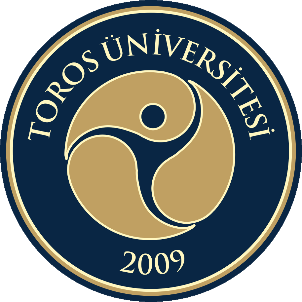 